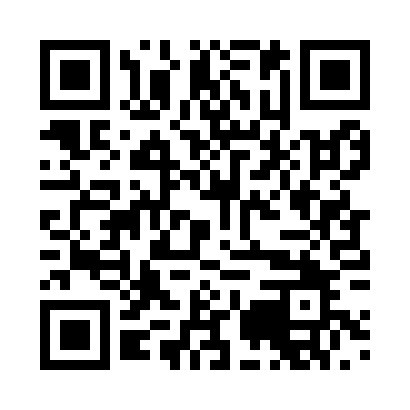 Prayer times for Udersleben, GermanyWed 1 May 2024 - Fri 31 May 2024High Latitude Method: Angle Based RulePrayer Calculation Method: Muslim World LeagueAsar Calculation Method: ShafiPrayer times provided by https://www.salahtimes.comDateDayFajrSunriseDhuhrAsrMaghribIsha1Wed3:185:471:125:158:3910:572Thu3:155:451:125:168:4011:003Fri3:115:431:125:178:4211:034Sat3:075:411:125:178:4411:065Sun3:045:401:125:188:4511:096Mon3:005:381:125:198:4711:137Tue2:585:361:125:198:4811:168Wed2:575:341:125:208:5011:199Thu2:565:331:125:208:5211:1910Fri2:565:311:125:218:5311:2011Sat2:555:301:125:228:5511:2112Sun2:545:281:125:228:5611:2113Mon2:545:261:125:238:5811:2214Tue2:535:251:125:238:5911:2315Wed2:535:231:125:249:0111:2316Thu2:525:221:125:259:0211:2417Fri2:525:211:125:259:0411:2418Sat2:515:191:125:269:0511:2519Sun2:505:181:125:269:0711:2620Mon2:505:171:125:279:0811:2621Tue2:505:151:125:279:0911:2722Wed2:495:141:125:289:1111:2823Thu2:495:131:125:289:1211:2824Fri2:485:121:125:299:1311:2925Sat2:485:111:125:309:1511:3026Sun2:475:101:125:309:1611:3027Mon2:475:091:135:319:1711:3128Tue2:475:081:135:319:1811:3129Wed2:475:071:135:329:2011:3230Thu2:465:061:135:329:2111:3231Fri2:465:051:135:329:2211:33